INDICAÇÃO Nº 2719/2014Sugere ao Poder Executivo estudo para colocação de LOMBADA na Rua Monte Mor (esquina da creche) no bairro laranjeiras, neste município.Excelentíssimo Senhor Prefeito Municipal,                                   Nos termos do Art. 108 do Regimento Interno desta Casa de Leis, dirijo - me a Vossa Excelência para sugerir que, por intermédio do Setor competente, que seja realizado estudo para colocação de LOMBADA na Rua Monte Mor (esquina da creche) no bairro laranjeiras, neste município.Justificativa:                              Moradores da referida rua reclamam da velocidade dos motoristas no local, onde muitas vezes os moradores são colocados em risco. Os moradores pedem que uma lombada seja colocada no local para evitar futuros acidentes.Plenário “Dr. Tancredo Neves”, em 06 de agosto de 2.014.Celso Ávila-vereador-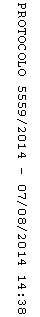 